Отчет о мероприятиях по выполнению плана мероприятий по противодействию коррупции в МДОУ «Д/с №1» за 2018год.Заведующий                                                                                                                                   Панова Л.М.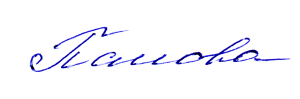 Запланированные мероприятияДата выполнения, ответственныеПроведенные мероприятия1. Мониторинг изменений действующего законодательства в области противодействия коррупциив течение года Заведующий ДОУ2.Назначение приказом по МДОУ «Д/с №1» ответственных лиц за предупреждение коррупционных правонарушений (рабочая  группа):-Заместитель заведующего Дворник Ксения Владимировна,-главный бухгалтер Маркевич Наталью Сергеевну.-Председатель профсоюзного комитета Базанова Надежда Николаевна,- январь 2018г заведующийНазначены  приказом по МДОУ «Д/с №1» ответственных лиц за предупреждение коррупционных правонарушений (рабочая  группа):-Заместитель заведующего Дворник Ксения Владимировна,-главный бухгалтер Маркевич Наталья Сергеевна.-Председатель профсоюзного комитета Базанова Надежда Николаевна,3. Проведение разъяснительной работы по предупреждению «бытовой» коррупции  со всеми сотрудниками МДОУ  на:- административных совещаниях в  ДОУ;- общих собраниях трудового коллектива;- заседаниях  родительских комитетов, педагогических советов;- конференциях родителей.в течение года Заведующий Проведена разъяснительная работа по предупреждению «бытовой» коррупции  со всеми сотрудниками МДОУ  на:- административных совещаниях в  ДОУ;- общих собраниях трудового коллектива;- заседаниях  родительских комитетов, педагогических советов;- конференциях родителей.4.Обеспечение наличия в трудовых договорах (дополнительных соглашениях к трудовым договорам) положений, содержащихся в НПА и нормативных документах антикоррупционной направленности.постоянно заведующийОбеспеченно наличие 5.Организация индивидуального консультирования работников по вопросам применения (соблюдения) антикоррупционных стандартов и процедур.постоянно Заведующий , председатель ПКПроведено индивидуальное консультирование работников по вопросам применения (соблюдения) антикоррупционных стандартов и процедур.6.Осуществление контроля за соблюдением в МДОУ «Д/с №1» Федерального закона от 5 апреля 2013 г. № 44-ФЗ "О контрактной системе в сфере закупок товаров, работ, услуг для обеспечения государственных и муниципальных нужд".Контрактный управляющий постоянноОсуществляется контроль за соблюдением в МДОУ «Д/с №1» Федерального закона от 5 апреля 2013 г. № 44-ФЗ "О контрактной системе в сфере закупок товаров, работ, услуг для обеспечения государственных и муниципальных нужд".7.  Представление общественности публичного доклада о деятельности ДОУ за учебный год.апрельЗаведующийПредставление общественности публичного доклада о деятельности ДОУ за учебный год.8. Обеспечение наличия и обновления в помещении МДОУ стенда антикоррупционной направленности.Изготовление памяток для родителей («Если у Вас требуют взятку», «Это важно знать!» и т.п.)В течении года Председатель ПКСтенд оформлен в фойе на 2 этаже ДОУ9.  Разработка и организация проведения комплекса мероприятий по формированию у воспитанников антикоррупционных взглядов, по повышению уровня правосознания и правовой культуры.Проведение выставки рисунков  воспитанников ДОУ «Я и мои права»апрель ВоспитателиВыполнено апрель 2018год10. Информирование родителей (законных представителей) о правилах приема в ДОУв течение года Заведующий Осуществляется информирование родителей (законных представителей) о правилах приема в ДОУ11. Проведение ежегодного опроса родителей (законных представителей)  воспитанников с целью определения степени их удовлетворенности работой ДОУ, качеством предоставляемых образовательных услугмай Воспитатель по ВОРПроведен ежегодный опрос родителей (законных представителей)  воспитанников с целью определения степени их удовлетворенности работой ДОУ, качеством предоставляемых образовательных услуг12. Размещение на сайте ДОУ ежегодного публичного отчета о деятельности ДОУ и ежеквартальное размещение отчетов о расходовании внебюджетных средствежеквартально ЗаведующийРазмещено на сайте ДОУ13.Размещение и ведение на сайте МДОУ «Д/с №1» постоянно действующей рубрики по вопросам предупреждения коррупции  в соответствии с Федеральным законом от г. № 8-ФЗ «Об обеспечении доступа к информации о деятельности государственных органов и органов местного самоуправления». в течение года Ответственный за ведение сайтаРазмещена действующая рубрика по вопросам антикоррупции на официальном сайте ДОУ14. Организация работы представителей  (в рамках функционирования органов самоуправления ДОУ) для обращения родителей (законных представителей)   воспитанников по вопросам, возникающим в ходе образовательного процессав течение года Заведующий 15. Контроль за обоснованностью предоставления и расходования добровольных  пожертвованийв течение года Председатель ПККонтроль осуществлен16.Информировать службу занятости о наличии вакантных мест в МДОУежеквартально Заведующий Предоставляется ежеквартально